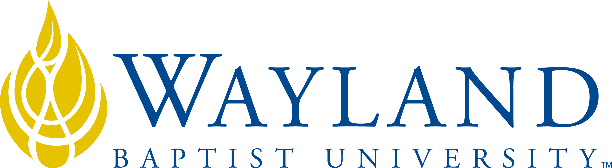 Campus NameSchool of Business2. UNIVERSITY MISSION STATEMENTWayland Baptist University exists to educate students in an academically challenging, learning-focused and distinctively Christian environment for professional success, and service to God and humankind.3. COURSE NUMBER & NAME: MGMT 6308-section number,  International Business4. TERM: Spring 2, 20215. INSTRUCTOR: Dr. Melody Bourne6. CONTACT INFORMATION:Office phone: 770-713-1139WBU Email: melody.bourne@wayland.wbu.eduCell phone: 770-713-11397. OFFICE HOURS, BUILDING & LOCATION: Monday – Friday:  9:00 am – 7:00 pm (Central Time)8. COURSE MEETING TIME & LOCATION:Meeting day & time:  asynchronous within Blackboard course management system9. CATALOG DESCRIPTION: Examination of current issues in international business including research in the field of international business, resource allocation across international divisions, cultural context effects on international management, and other topics.10. PREREQUISITE:11. REQUIRED TEXTBOOK AND RESOURCE MATERIAL: No textbook required.12. OPTIONAL MATERIALS13. COURSE OUTCOMES AND COMPETENCIES:Critique and synthesize seminal theories in international business researchPropose research projects that extend or combine current research in international businessApply international business research theories to current problems faced by managers in multinational and global companies.14. ATTENDANCE REQUIREMENTS:As stated in the Wayland Catalog, students enrolled at one of the University’s external campuses should make every effort to attend all class meetings. All absences must be explained to the instructor, who will then determine whether the omitted work may be made up. When a student reaches that number of absences considered by the instructor to be excessive, the instructor will so advise the student and file an unsatisfactory progress report with the campus executive director. Any student who misses 25 percent or more of the regularly scheduled class meetings may receive a grade of F in the course. Additional attendance policies for each course, as defined by the instructor in the course syllabus, are considered a part of the University’s attendance policy.15. STATEMENT ON PLAGIARISM & ACADEMIC DISHONESTY:Wayland Baptist University observes a zero tolerance policy regarding academic dishonesty. Per university policy as described in the academic catalog, all cases of academic dishonesty will be reported and second offenses will result in suspension from the university.16. DISABILITY STATEMENT:In compliance with the Americans with Disabilities Act of 1990 (ADA), it is the policy of Wayland Baptist University that no otherwise qualified person with a disability be excluded from participation in, be denied the benefits of, or be subject to discrimination under any educational program or activity in the university. The Coordinator of Counseling Services serves as the coordinator of students with a disability and should be contacted concerning accommodation requests at (806) 291-3765. Documentation of a disability must accompany any request for accommodations.17. COURSE REQUIREMENTS and GRADING CRITERIA:Assignments include Discussion Board work and papers.Discussion Board Forums / 4 @ 50 points each = 200 pointsPapers / 7 @ 100 points each = 700 pointsPaper / 1 @ 200 points Late PolicyUnless there are special circumstances as noted below, all work (including Discussion Board assignments and any other graded assignment) must be submitted by the due date. Assignments submitted within one week after the due date will receive a 10% deduction.Assignments submitted more than one week and less than 2 weeks late will receive a 20% deduction.Assignments submitted two weeks late or after the final date of the course will not be accepted.Special circumstances (e.g. death in the family, personal health issues) will be reviewed by the instructor on a case-by-case basis.  To be considered for an exemption to the policy, students must contact the professor in advance of the due date.17.1 Include Grade Appeal Statement: “Students shall have protection through orderly procedures against prejudices or capricious academic evaluation. A student who believes that he or she has not been held to realistic academic standards, just evaluation procedures, or appropriate grading, may appeal the final grade given in the course by using the student grade appeal process described in the Academic Catalog. Appeals  may  not  be  made  for  advanced  placement  examinations  or  course bypass examinations. Appeals are limited to the final course grade, which may be upheld, raised, or lowered at any stage of the appeal process. Any recommendation to lower a course grade must be submitted through the Vice President of Academic Affairs/Faculty Assembly Grade Appeals Committee for review and approval. The Faculty Assembly Grade Appeals Committee may instruct that the course grade be upheld, raised, or lowered to a more proper evaluation.”18. TENTATIVE SCHEDULE19. ADDITIONAL INFORMATIONWeek #Topics CoveredAssignments1Implications of culture to the multi-national firm.Discussion Board IntroductionReadings as assignedCultural Framework Comparison PaperDiscussion Board – Forum 12Continued discussion of cultural aspects of doing business internationally.Cultural Dimensions Paper3Ethical implications of doing business internationally.Readings as assignedDiscussion Board – Forum 2Ethical Considerations Paper4Contemporary issues in international business.Contemporary Issues Paper-15Continued discussion of contemporary issues in international business.Discussion Board – Forum 3Contemporary Issues Paper-26Resource allocation considerations of the multi-national firm.Resource Allocation Paper-17Continued discussion of resource allocation considerations.Resource Allocation Paper-28SynthesisSynthesis Paper